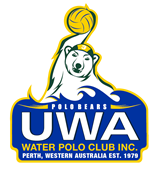 Notice of Annual General MeetingAll members are advised that an annual general meeting of the members of  will take place as follows:Time:	Date:	Place:	On arrival at the meeting, members should complete the register of attendance.AgendaItemDescription1Welcome and apologies:1.1	Confirm the chair for the meeting1.2	Apologies1.3	Quorum (9 financial members and at least 2 Committee members)2Minutes of the previous meeting of members:Confirmation of and adoption of the minutes of 23 July 2022Matters arising3Club reports:Presidents reportFinancial report 4Election of Committee MembersSecretaryPresidentNo more than 8 Board Directors whose responsibilities will be determined from time to time by the Board:5Update on sub-lease with Venues West6Close